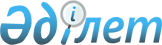 Об утверждении Плана мероприятий по реализации Комплексной стратегии социальной реабилитации граждан, освободившихся из мест лишения свободы и находящихся на учете службы пробации, в Республике Казахстан на 2017 - 2019 годыПостановление Правительства Республики Казахстан от 29 декабря 2016 года № 912.
      В целях реализации Указа Президента Республики Казахстан от 8 декабря 2016 года № 387 "Об утверждении Комплексной стратегии социальной реабилитации граждан, освободившихся из мест лишения свободы и находящихся на учете службы пробации, в Республике Казахстан на 2017 – 2019 годы" Правительство Республики Казахстан ПОСТАНОВЛЯЕТ:
      1. Утвердить прилагаемый План мероприятий по реализации Комплексной стратегии социальной реабилитации граждан, освободившихся из мест лишения свободы и находящихся на учете службы пробации, в Республике Казахстан на 2017 – 2019 годы (далее – План).
      2. Центральным и местным исполнительным органам, государственным органам, непосредственно подчиненным и подотчетным Президенту Республики Казахстан (по согласованию):
      1) принять необходимые меры по реализации Плана;
      2) представлять раз в полугодие не позднее 10 числа месяца, следующего за отчетным полугодием, информацию в Министерство внутренних дел Республики Казахстан о ходе реализации Плана.
      3. Министерству внутренних дел Республики Казахстан:
      1) обеспечить проведение мониторинга и ежегодную оценку реализации Комплексной стратегии социальной реабилитации граждан, освободившихся из мест лишения свободы и находящихся на учете службы пробации, в Республике Казахстан на 2017 – 2019 годы (далее – Комплексная стратегия);
      2) не позднее 25 февраля 2020 года внести на рассмотрение в Правительство Республики Казахстан и Администрацию Президента Республики Казахстан консолидированный отчет об исполнении Комплексной стратегии. 
      4. Настоящее постановление вводится в действие со дня его подписания. План
мероприятий по реализации Комплексной стратегии социальной реабилитации граждан, освободившихся из мест лишения свободы и находящихся на учете службы пробации, в Республике Казахстан на 2017 – 2019 годы
      Сноска. План мероприятий с изменениями, внесенными постановлением Правительства РК от 24.07.2017 № 443.
      Примечание: расшифровка аббревиатур:
					© 2012. РГП на ПХВ «Институт законодательства и правовой информации Республики Казахстан» Министерства юстиции Республики Казахстан
				
      Премьер-Министр
Республики Казахстан

Б. Сагинтаев
Утвержден
постановлением Правительства
Республики Казахстан
от 29 декабря 2016 года № 912
№ п/п

 
Мероприятие

 
Форма завершения

 
Ответственные исполнители

 
Сроки исполнения

 
Предполагаемые расходы (тыс. тенге)

 
1
2
3
4
5
6
1.

 
Разработать механизм расчета индикаторов по реализации Комплексной стратегии социальной реабилитации граждан, освободившихся из мест лишения свободы и находящихся на учете службы пробации, в Республике Казахстан на 2017 – 2019 годы

 
методические рекомендации

 
МВД (созыв), МНЭ, акиматы областей, городов Астаны и Алматы, НПО (по согласованию)
1 квартал 2017 года

 
не требуются

 
2.

 
Разработать социальный проект "Встреча у ворот" по трудовому и бытовому устройству граждан, освободившихся из мест лишения свободы 

 
социальный проект 

 
МВД (созыв), МТСЗН, НПО (по согласованию), акиматы областей, городов Астаны и Алматы

 
1 квартал 2017 года

 
не требуются

 
3.

 
Принять меры по укреплению службы пробации за счет перераспределения штатной численности, высвобождаемой при ликвидации учреждений УИС

 
приказ

 
МВД

 
1 квартал 2017 года

 
не требуются

 
4.

 
Создать на ведомственном сайте МВД информационную обновляемую рубрику "Ресоциализация" 

 
информационная рубрика

 
МВД (созыв), МТСЗН, акиматы областей, городов Астаны и Алматы, НПО (по согласованию)

 
2 квартал 2017 года

 
не требуются

 
5.

 
Выработать механизм регистрации осужденного после освобождения по месту постоянного или временного жительства

 
Совместное протокольное решение

 
МВД (созыв), МТСЗН

 
2 квартал 2017 года

 
не требуются

 
6.

 
Осуществить на базе одного из учреждений УИС пилотный проект предоставления видеосвиданий осужденных с семьей посредством современных информационных технологий 

 
пилотный проект

 
МВД

 
2 квартал 2017 года

 
не требуются

 
7.

 
Проработать возможность реализации социальных проектов по принципу "социальных бондов" 

 
рабочая группа, протокольное решение

 
МВД (созыв), МТСЗН, МФ, МНЭ, МОН, акиматы областей, городов Астаны и Алматы, НПО (по согласованию)

 
2 квартал 2017 года

 
не требуются

 
8.

 
Включить в тематические планы Костанайской академии МВД изучение вопросов ресоциализации осужденных 

 
тематические планы

 
МВД

 
2 квартал 2017 года

 
не требуются 

 
9.

 
Принять меры по ограничению круга лиц, имеющих право на ознакомление с информацией о наличии либо отсутствии сведений по специальным учетам ГП при трудоустройстве

 
приказ

 
ГП (по согласованию)

 
2 квартал 2017 год

 
не требуются

 
10.

 
Пересмотреть организационную структуру и компетенцию КСО в целях повышения эффективности их деятельности и вовлечения в работу НПО 

 
приказ

 
МВД (созыв), МТСЗН, акиматы областей, городов Астаны и Алматы, НПО (по согласованию)

 
3 квартал 2017 года

 
не требуются

 
11.

 
Проработать вопрос перепрофилирования действующих центров для адаптации лиц, не имеющих постоянного места жительства, в центры для ресоциализации лиц, оказавшихся в трудной жизненной ситуации

 
рабочая группа, протокольное решение

 
МТСЗН (созыв), МВД, МНЭ, ГП (по согласованию), акиматы областей, городов Астаны и Алматы, НПО (по согласованию)

 
3 квартал 2017 года

 
не требуются

 
12.

 
Разработать методику составления индивидуальных программ ресоциализации граждан, содержащихся в учреждениях УИС, на всех стадиях пробации (досудебная, приговорная, пенитенциарная и постпенитенциарная пробация)

 
методические рекомендации

 
МВД

 
3 квартал 2017 года

 
не требуются

 
13.

 
Разработать механизм преемственности лечения больных, страдающих социально значимыми или иными тяжелыми заболеваниями, освобождающихся из учреждений УИС

 
приказ

 
МВД (созыв), МЗ

 
3 квартал 2017 года

 
не требуются

 
14.

 
Внедрить в деятельность службы пробации современные методы изучения личности, в том числе систему предупреждения рисков (основанной на анализе оценки рисков рецидива преступлений и возможностей реабилитации (Risk-needs-responsibility), с целью индивидуализации процесса ресоциализации

 
методические рекомендации

 
МВД (созыв), ГП (по согласованию)

 
4 квартал 2017 год

 
не требуются

 
15.

 
Привлечь волонтеров в процесс ресоциализации граждан, находящихся на учете службы пробации 

 
пилотный проект

 
МВД (созыв), акиматы областей, городов Астаны и Алматы, НПО (по согласованию)

 
4 квартал 2017 года

 
не требуются

 
16.

 
Осуществить на базе одного из учреждений УИС пилотный проект "реабилитационной тюрьмы"

 
пилотный проект

 
МВД

 

 
1 квартал 2018 года

 
не требуются

 
17.

 
Внедрить пилотный проект института добровольных наставников в службе пробации (по принципу "равный равному")

 
пилотный проект

 
МВД

 
1 квартал 2018 года

 
не требуются

 
18.

 
Осуществить пилотный проект по получению осужденными образования с использованием новых технологий обучения

 
пилотный проект

 
МВД (созыв), МОН

 
1 квартал 2018 года

 
не требуются

 
19.

 
Разработать методику проведения социальных исследований количественного и качественного состава лиц, отбывающих уголовное наказание, и лиц, содержащихся под стражей в учреждениях смешанной безопасности

 
методика

 
МВД (созыв), НПО (по согласованию)

 
2 квартал 2018 года

 
не требуются

 
20.

 
Создать на базе Костанайской академии МВД центр обучения специалистов пробации 

 
приказ

 
МВД

 
1 квартал 2019 года

 
не требуются

 
21.

 
Оказывать социально-правовую помощь гражданам, освобожденным из мест лишения свободы и находящимся на учете службы пробации

 
индивидуальные программы оказания социально-правовой помощи

 
МВД (созыв), МТСЗН акиматы областей, городов Астаны и Алматы 

 
2017 – 2019 годы

 
не требуются

 
22.

 
Заключить меморандумы с общественными объединениями и некоммерческими фондами по вопросам реабилитации несовершеннолетних, находящихся на учете службы пробации

 
меморандумы

 
МВД (созыв), НПО (по согласованию)

 
2017 – 2019 годы

 
не требуются

 
23.

 
Открыть при поддержке НПО комнаты пробации для несовершеннолетних, находящихся на учете службы пробации 

 
комнаты пробации

 
МВД (созыв), НПО (по согласованию)

 
2017 – 2019 годы

 
не требуются

 
24.

 
Вовлекать несовершеннолетних, находящихся на учете службы пробации, в социальные мероприятия

 
конкурсы, спортивные состязания, молодежные движения

 
МВД (созыв), акиматы областей, городов Астаны и Алматы, НПО (по согласованию)

 
2017 – 2019 годы

 
не требуются

 
25.

 
Привлечь субъекты предпринимательства к развитию индивидуальных форм занятости осужденных и граждан, освободившихся из мест лишения свободы

 
договора

 

 
МВД (созыв), акиматы областей, городов Астаны и Алматы, НПО (по согласованию)

 
2017 – 2019 годы

 
не требуются

 
26.

 
Открыть на предприятиях УИС новые виды производств для создания рабочих мест осужденным к лишению свободы

 
новые виды производств

 
МВД

 
2017 – 2019 годы

 
не требуются

 
27.

 
Привлекать НПО и общественные объединения, в том числе в рамках государственного социального заказа, для реализации социально значимых проектов в сфере ресоциализации осужденных 

 
меморандумы, договора

 
МВД (созыв), акиматы областей, городов Астаны и Алматы, НПО (по согласованию)

 
2017 – 2019 годы

 
не требуются

 
28.

 
Реализовать посредством централизованной автоматизированной базы данных УИС МВД, интегрированной с информационными системами МЗСР, информационное взаимодействие по лицам, освобождаемым из мест лишения свободы 

 
информационный обмен

 
МВД (созыв), МТСЗН

 
2017 – 2019 годы

 
не требуются

 
29.

 
Обеспечить повышение квалификации сотрудников службы пробации в Костанайской академии МВД

 
курсы повышения квалификации

 
МВД

 
2017 – 2019 годы

 
не требуются 

 
30.

 
Размещать в средствах массовой информации и ведомственном сайте МВД отчеты о ходе исполнения Плана мероприятий по реализации Комплексной стратегии социальной реабилитации граждан, освободившихся из мест лишения свободы и находящихся на учете службы пробации, в Республике Казахстан на 2017 – 2019 годы

 
публикации

 
МВД

 
2017 – 2019 годы

 
не требуются

 
ГП
–
Генеральная прокуратура Республики Казахстан
МВД
–
Министерство внутренних дел Республики Казахстан
МФ
–
Министерство финансов Республики Казахстан
МОН
–
Министерство образования и науки Республики Казахстан
МЗ
–
Министерство здравоохранения Республики Казахстан
МТСЗН
–
Министерство труда и социальной защиты населения Республики Казахстан
МНЭ
–
Министерство национальной экономики Республики Казахстан
НПО
–
неправительственные организации
КСО
–
консультативно-совещательный орган при местных исполнительных органах по содействию деятельности учреждений и органов, исполняющих уголовные наказания и иные меры уголовно-правового воздействия, а также организации социальной и иной помощи лицам, отбывшим уголовные наказания
УИС
–
уголовно-исполнительная система